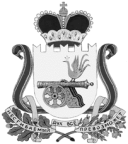 СОВЕТ ДЕПУТАТОВ ВЯЗЕМСКОГО ГОРОДСКОГО ПОСЕЛЕНИЯВЯЗЕМСКОГО РАЙОНА СМОЛЕНСКОЙ ОБЛАСТИРЕШЕНИЕот 27.12.2013 № 125В соответствии с Бюджетным кодексом Российской Федерации, с подпунктом 2 пункта 2 статьи 22 Устава Вяземского городского поселения Вяземского района Смоленской области, рассмотрев обращение Главы Администрации Вяземского городского поселения Вяземского района Смоленской области от 20.12.2013 № 2298/01-02-06 Совет депутатов Вяземского городского поселения Вяземского района Смоленской областиРЕШИЛ:Внести в решение Совета депутатов Вяземского городского поселения Вяземского района Смоленской области от 25.12.2012 № 93 «О бюджете Вяземского городского поселения Вяземского района Смоленской области на 2013 год и плановый период 2014 и 2015 годов» (в редакции решений Совета депутатов Вяземского городского поселения Вяземского района Смоленской области от 19.02.2013 № 9, от 15.05.2013 № 37, от 20.08.2013 № 59, от15.10.2013 № 87) следующие изменения:1. Пункт 1.1 изложить в следующей редакции: «1.1 Общий объем доходов бюджета поселения в сумме 305 346,6 тыс. рублей, в том числе объем безвозмездных поступлений в сумме 138 656,3 тыс. рублей, из которых объем получаемых межбюджетных трансфертов 138 656,3 тыс. рублей».2. Пункт 1.2 изложить в следующей редакции: «1.2. Общий объем расходов бюджета поселения в сумме 318 353,6 тыс. рублей;».3. Пункт 1.3 изложить в следующей редакции: «1.3. Дефицит бюджета составляет 13 007,6 тыс. рублей, что составляет 8,0 процентов собственных доходов бюджета поселения и соответствует требованиям пункта 3 статьи 92.1 Бюджетного кодекса Российской Федерации.».4. Второй абзац пункта 14 изложить в новой редакции: «- на 2013 год в сумме 280 891,6 тыс. рублей;».5. Второй абзац пункта 15 изложить в новой редакции: «- на 2013 год в объеме 269 003,4 тыс. рублей;».6. Во втором абзаце пункта 16 цифры «2,2» заменить цифрами «1,2».7. Приложения 6, 8, 10, 12, 14, 16 изложить в новой редакции (прилагаются).8. Настоящее решение вступает в силу со дня его опубликования.9. Опубликовать настоящее решение в средствах массовой информации.Глава муниципального образованияВяземского городского поселенияВяземского района Смоленской области                                          О.С. ГригорьевО внесении изменений в решениеСовета    депутатов     Вяземскогогородского поселения Вяземскогорайона      Смоленской     областиот 25.12.2012 № 93